Page 298. Exercice 4.Montre que les droites bleues sur les figures ci-dessous sont parallèles.a.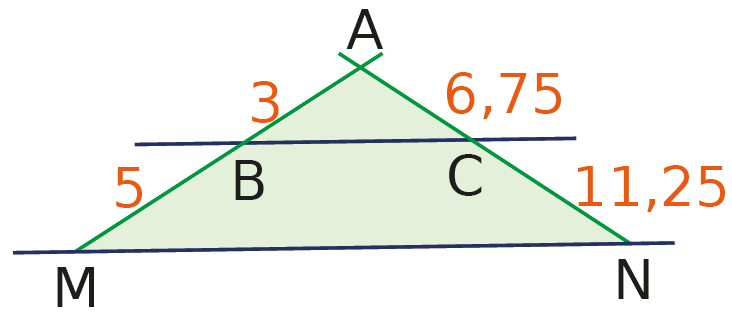 b.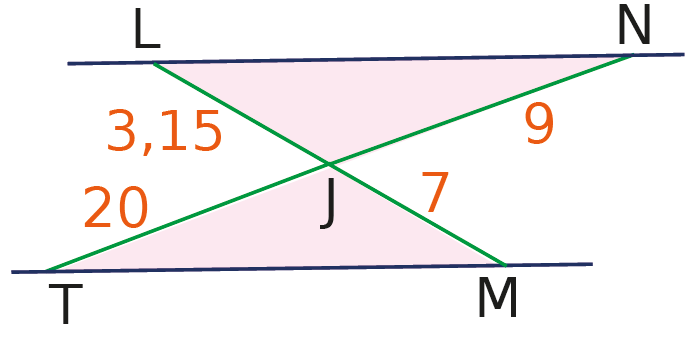 